土地交易投标人操作手册目录一、 系统前期准备	1.1、 驱动安装说明	11.1.1、 安装驱动程序	21.4、 浏览器配置	31.4.1、 Internet选项	41.4.2、 关闭拦截工具	5二、 土地拍卖申报系统	62.1、 土地申购	72.2、 网员报价	82.3、 报价历史记录	92.4、 我的文档	10修订记录系统前期准备驱动安装说明安装驱动程序首先先登录此地址下载CA驱动：http://ggzy.jlbc.gov.cn/TPBidder/memberLoginGX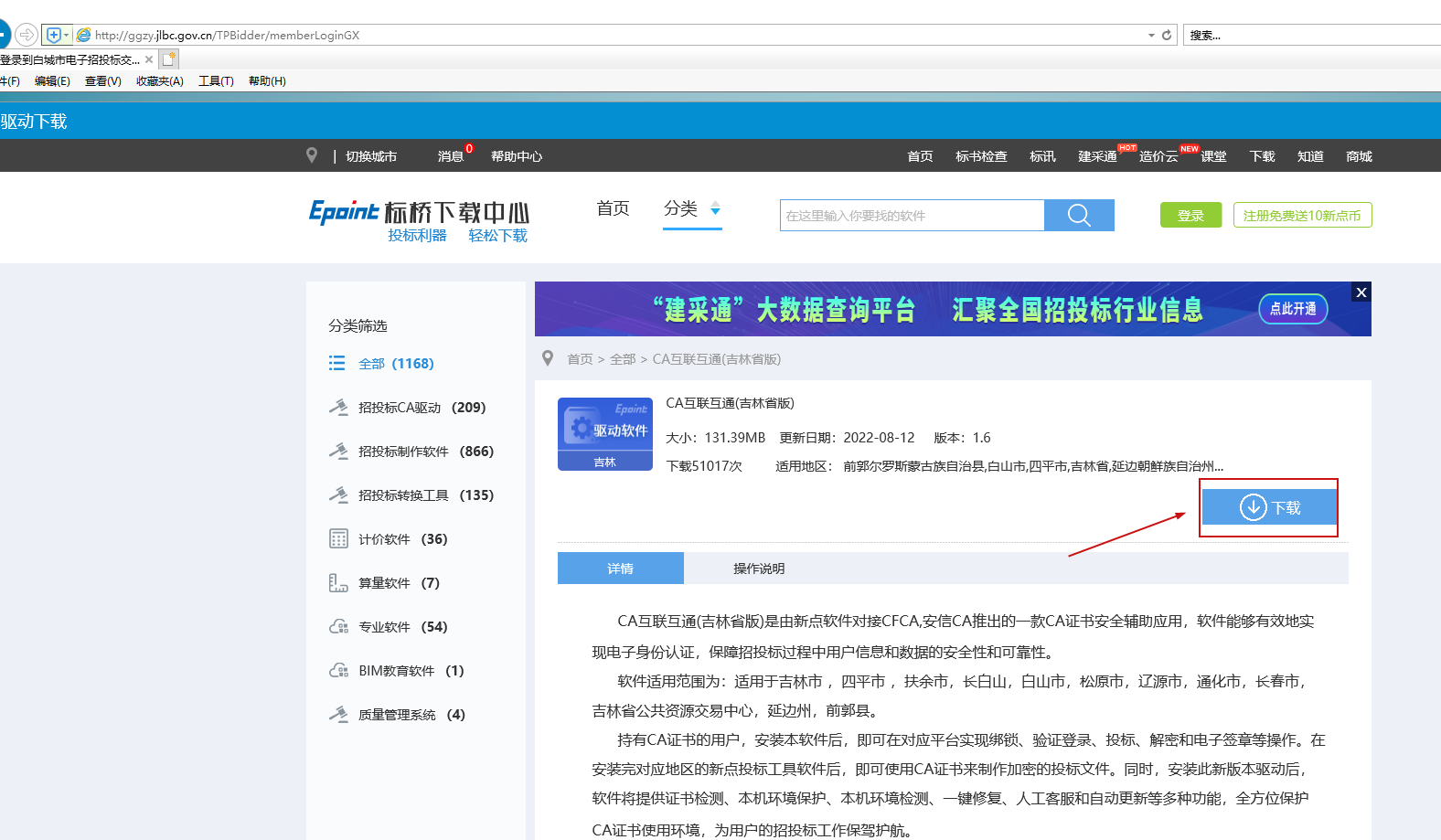 1、双击安装程序，进入安装页面，如下图：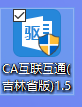 2、点击快速安装即可自动安装，如下图：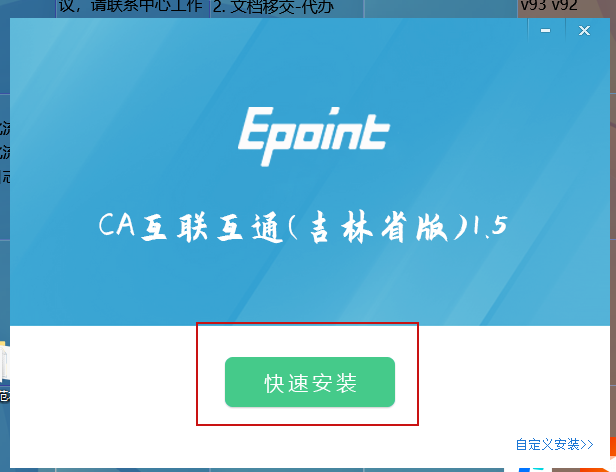 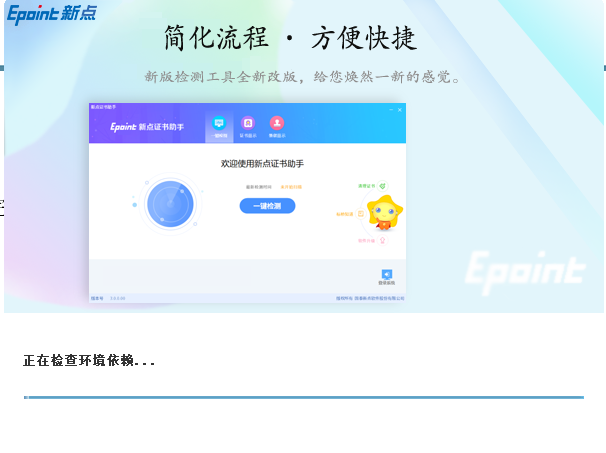 弹出此提示点击是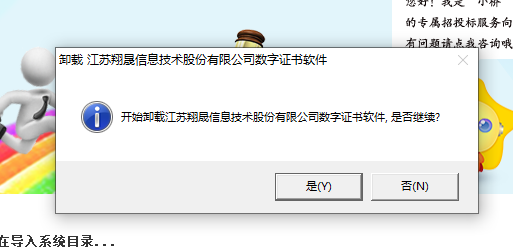 11、运行完毕后，驱动安装成功，如下图：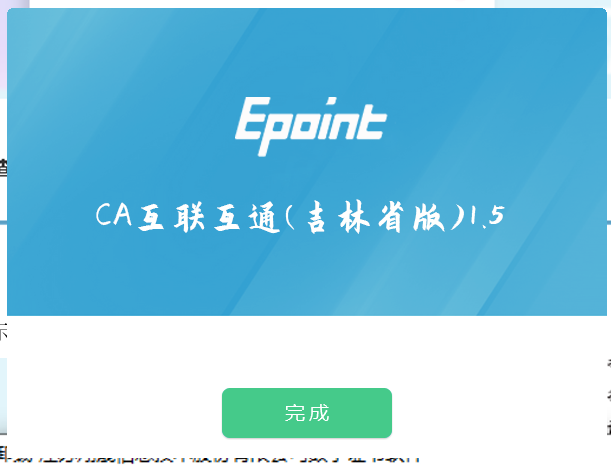 浏览器配置Internet选项备注：第一步要打开登录页面然后按照下图配置浏览区配置投标人登录地址：http://ggzy.jlbc.gov.cn/TPBidder/memberLogin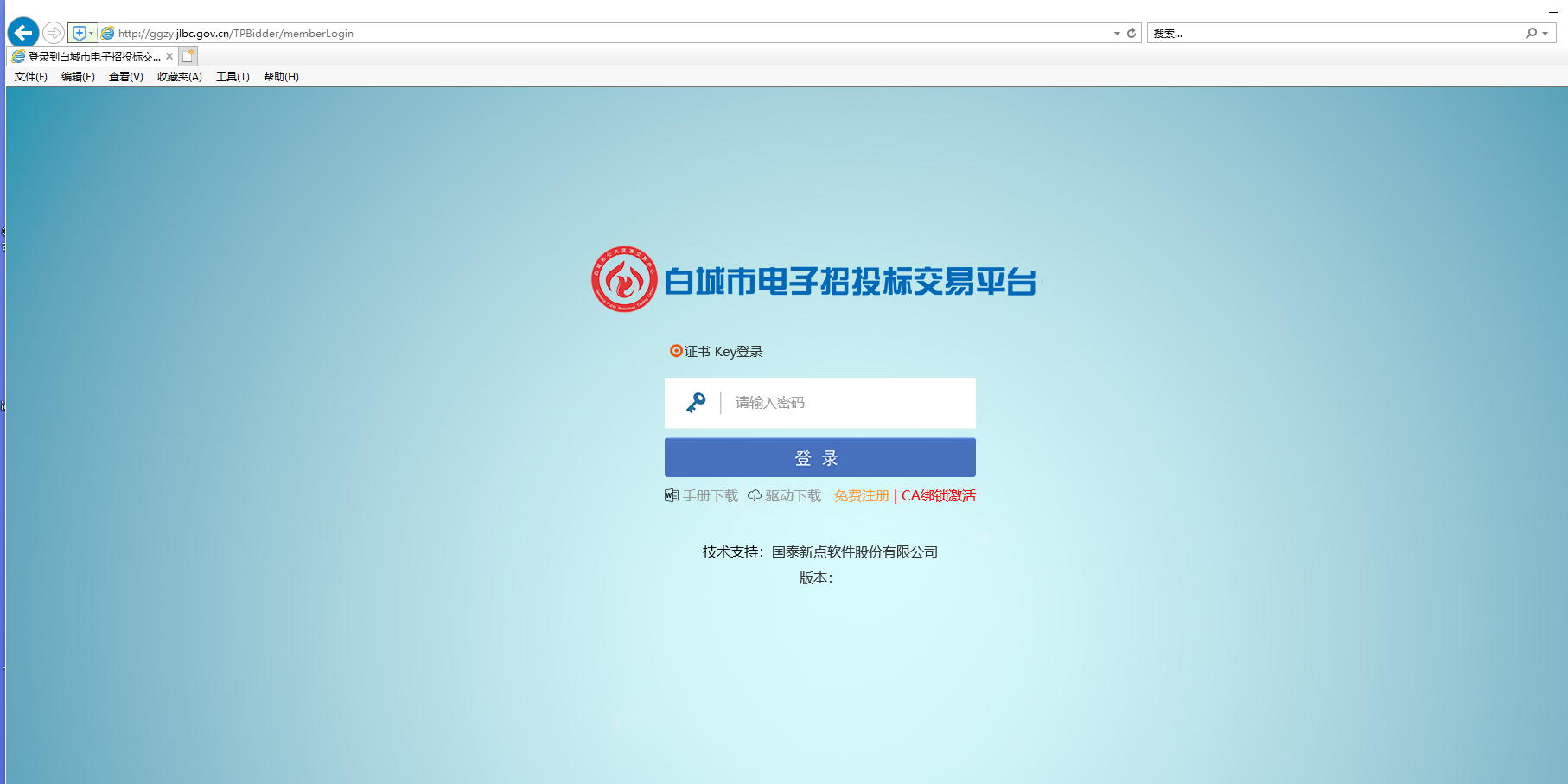 请按照以下步骤进行浏览器的配置。1、打开浏览器，在“工具”菜单→“Internet选项”，如下图：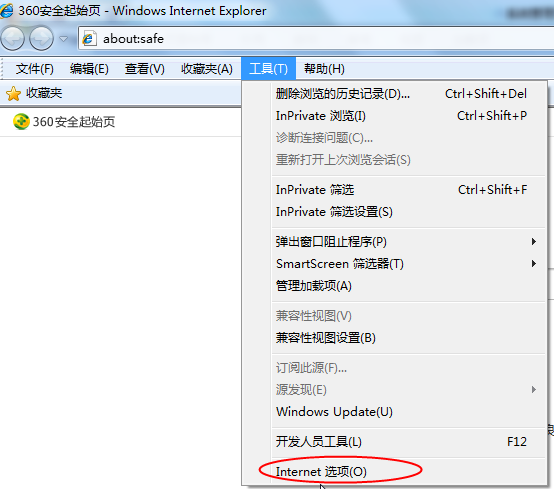 2、弹出对话框之后，请选择“安全”选项卡，具体的界面，如下图：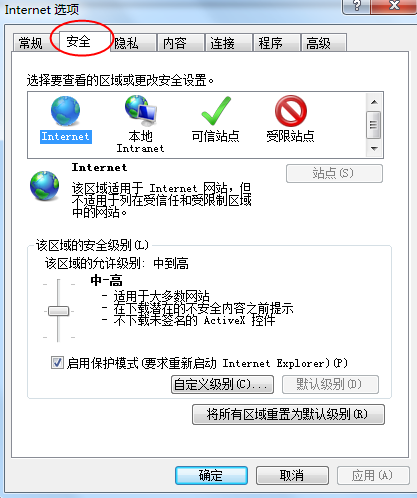 3、点击绿色的“受信任的站点”的图片，如下图：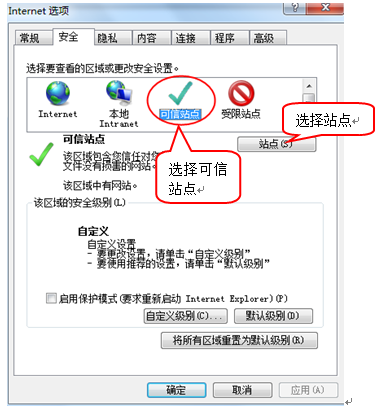 4、点击“站点”按钮，出现如下对话框，如下图：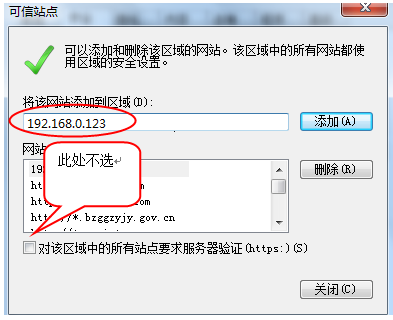 输入系统服务器的IP地址，格式例如：192.168.0.123，然后点击“添加”按钮完成添加，再按“关闭”按钮退出。5、设置自定义安全级别，开放Activex的访问权限，如下图：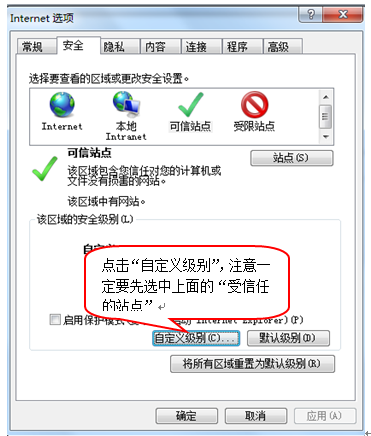 会出现一个窗口，把其中的Activex控件和插件的设置全部改为启用，如下图：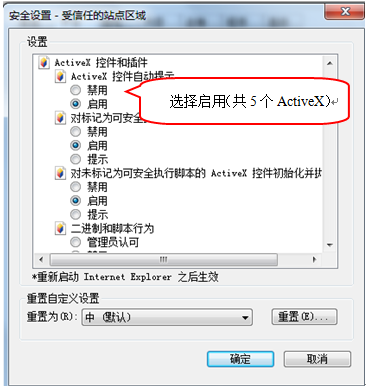 文件下载设置，开放文件下载的权限：设置为启用，如下图：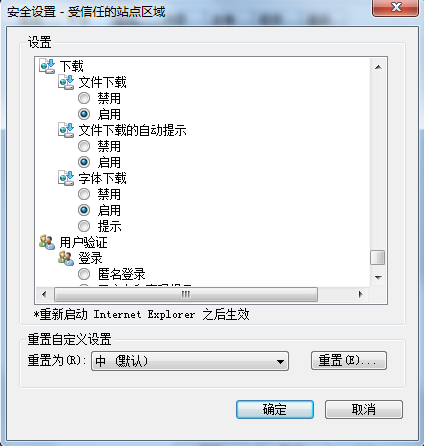 关闭拦截工具上述操作完成后，如果系统中某些功能仍不能使用，请将拦截工具关闭再试用。比如在windows工具栏中关闭弹出窗口阻止程序的操作，如下图：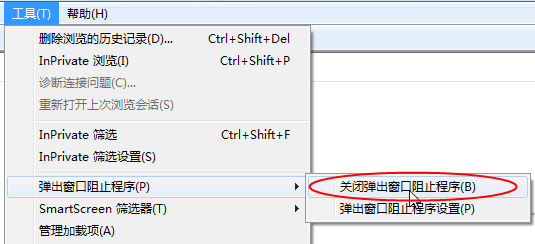 土地拍卖申报系统1、打开“新点电子招投标交易平台—投标人”，如下图：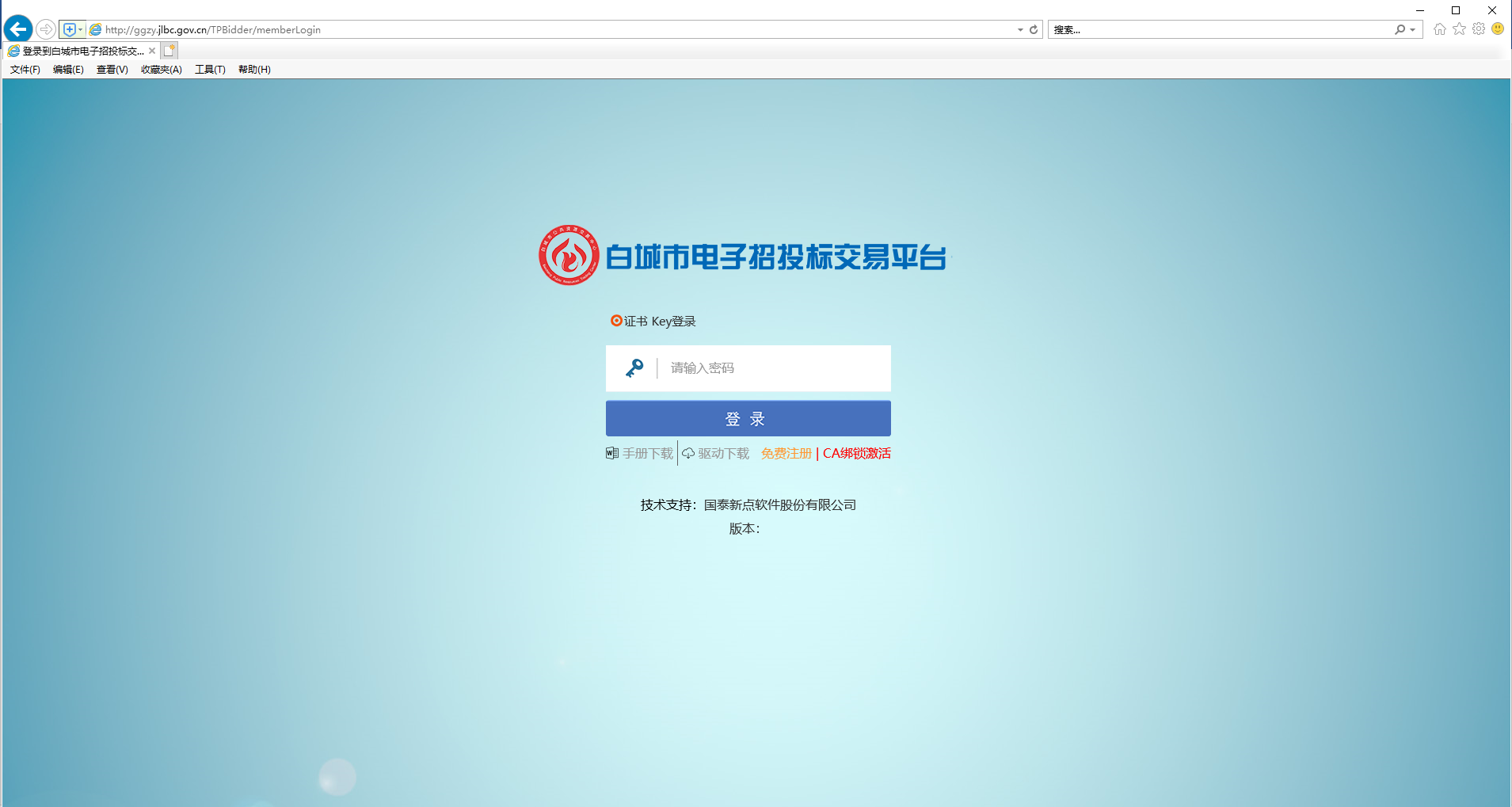 选着交易乙方进入系统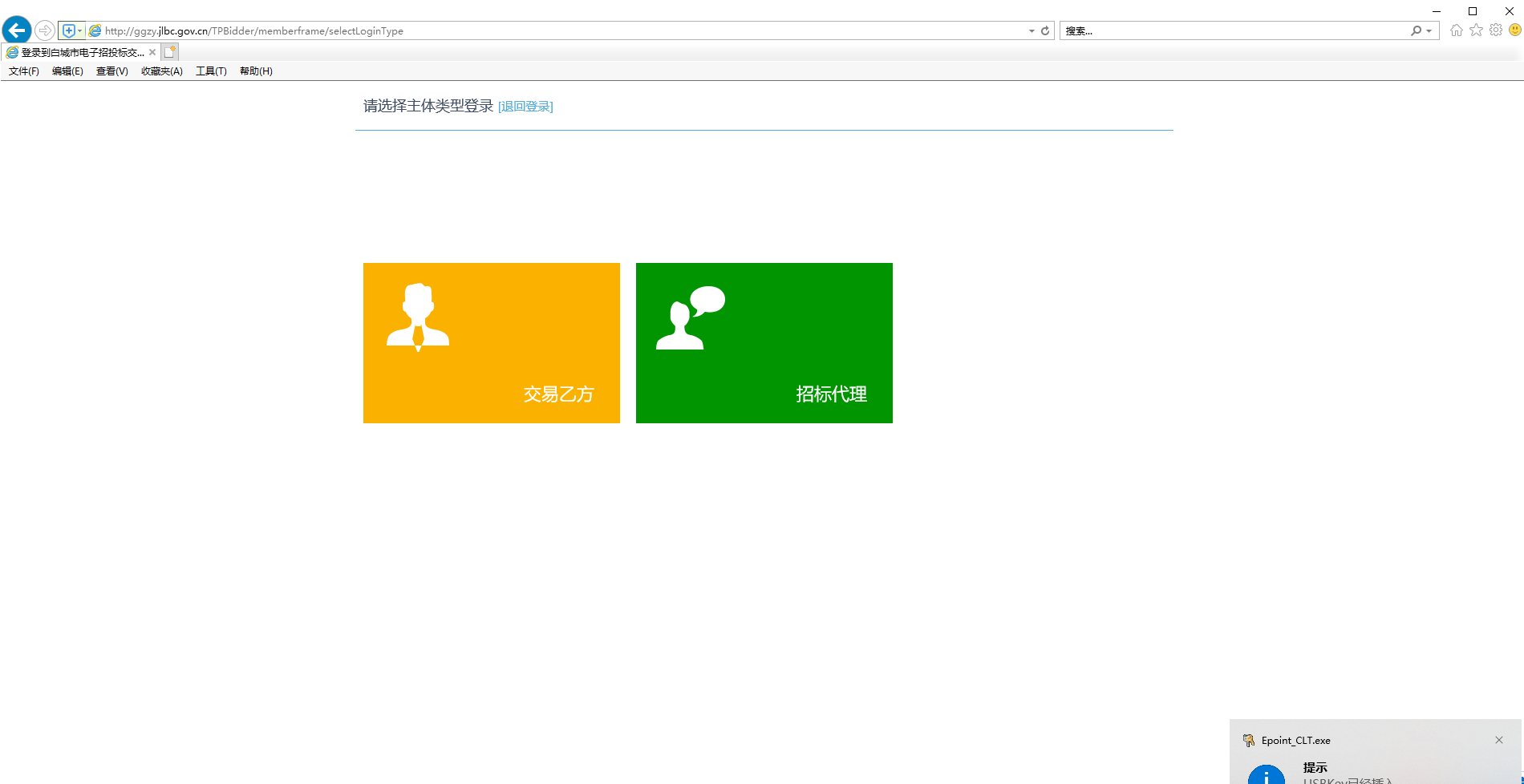 2、输入用户名和密码后，点击“登录”按钮，进入系统；如下图：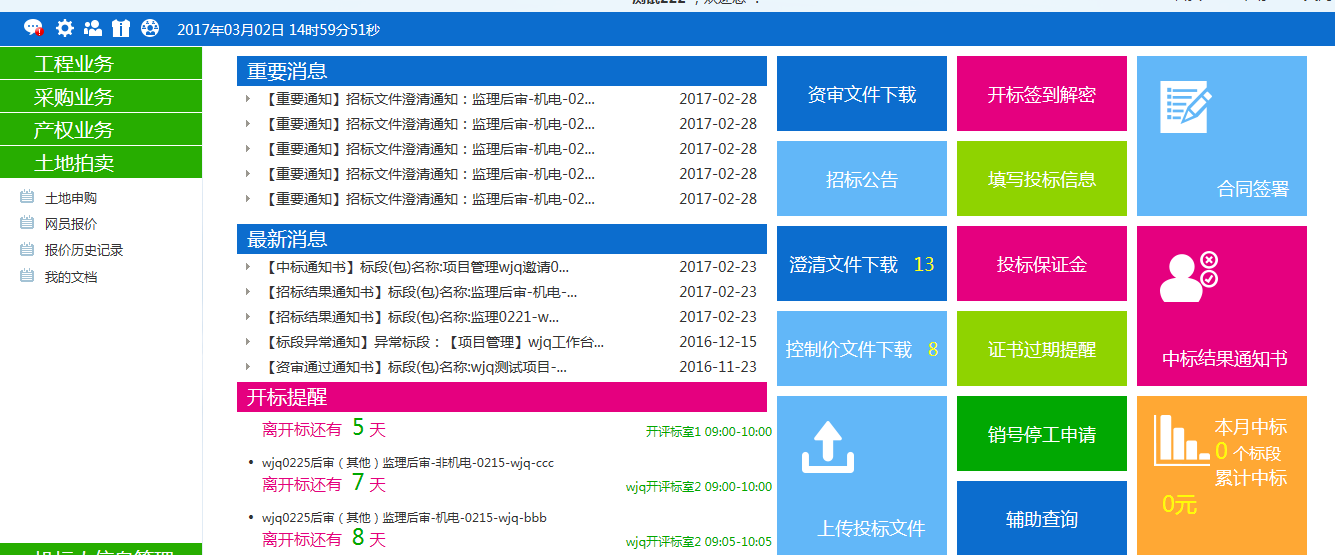 土地申购前提条件：土地招标公告发布成功基本功能：申购土地操作步骤：1、投标人进入交易平台，点击“土地拍卖--土地申购”，如下图：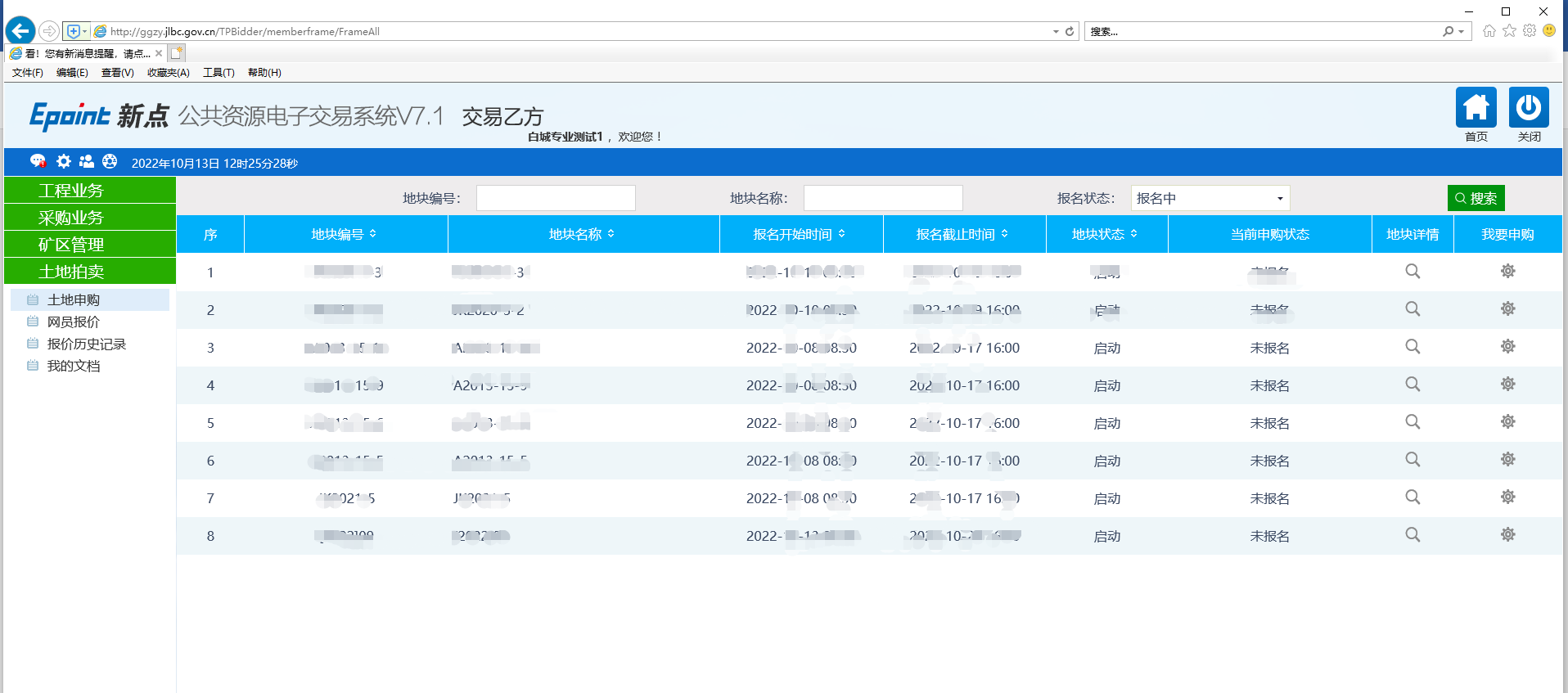 点击“我要申购”，查看总则，了解购买须知信息。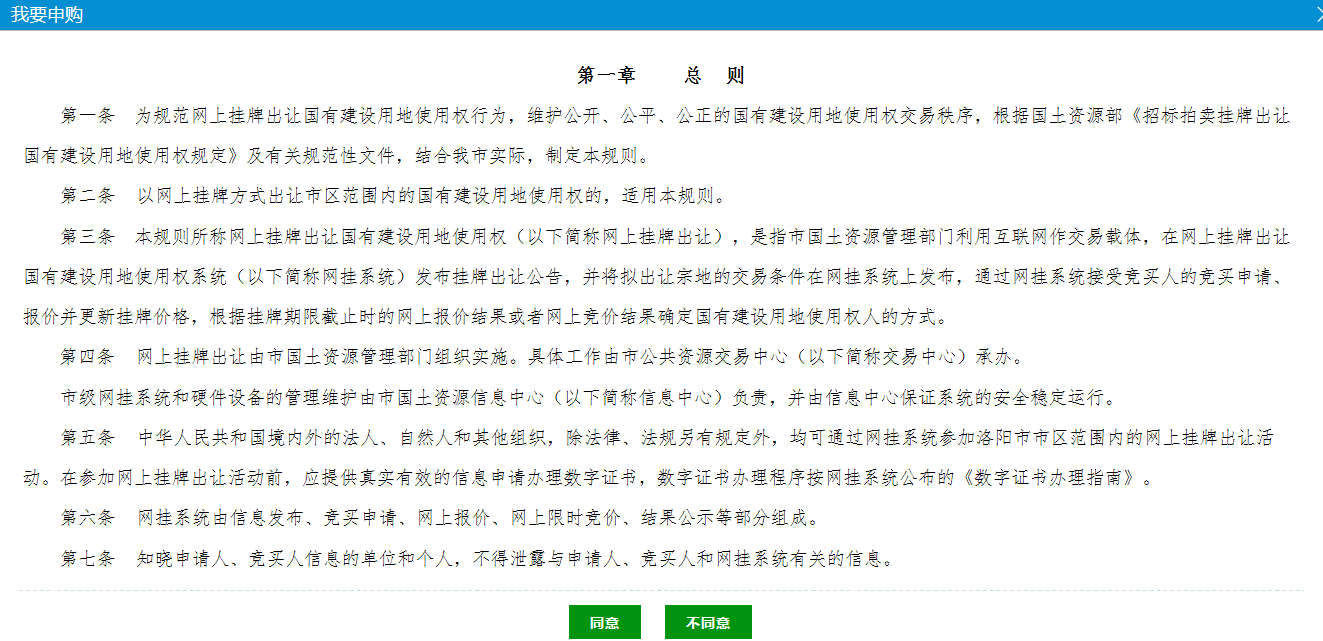 点击“同意”，进入购买流程，选择竞买方式，点击“不同意”不允许购买并退出当前流程。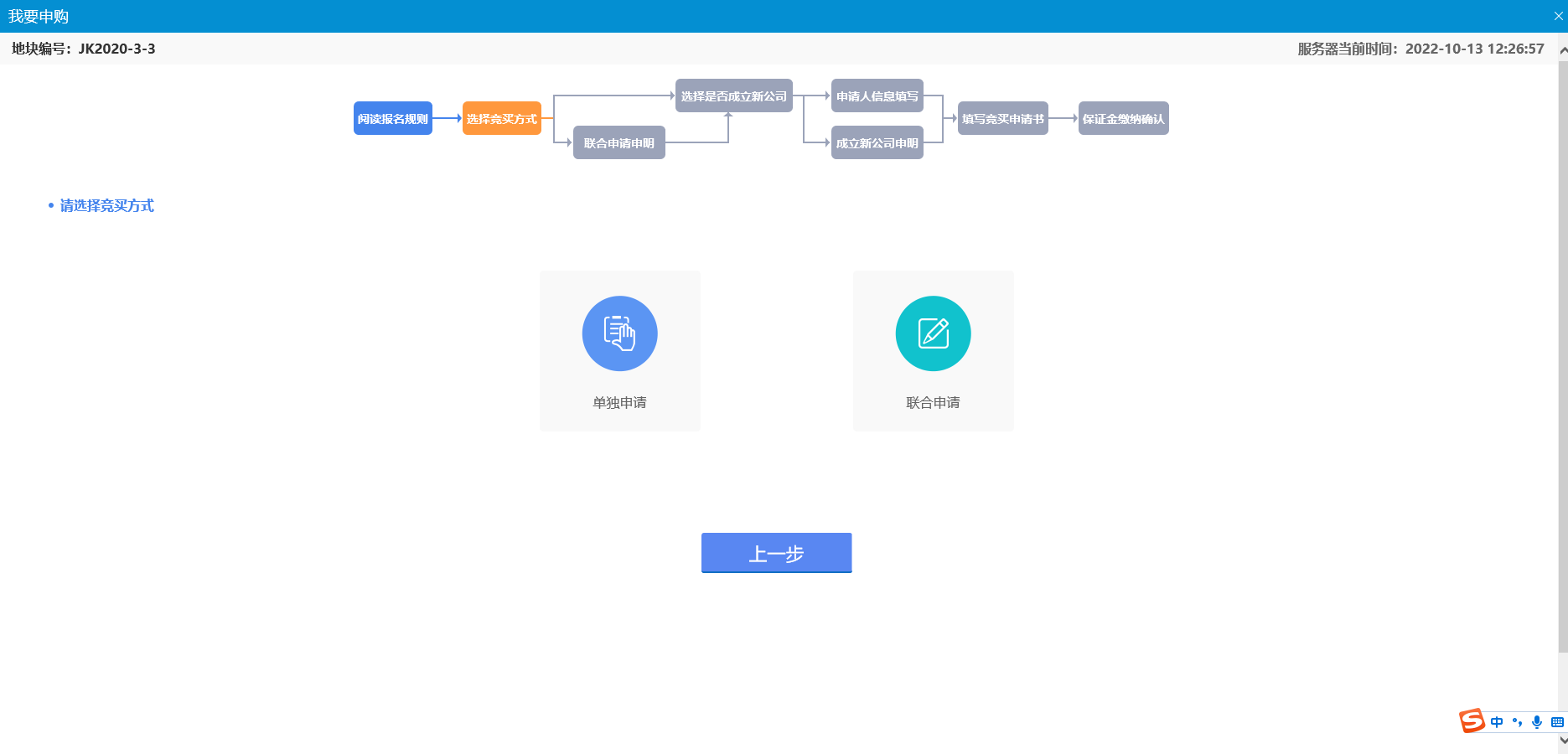 这里选着不成立公司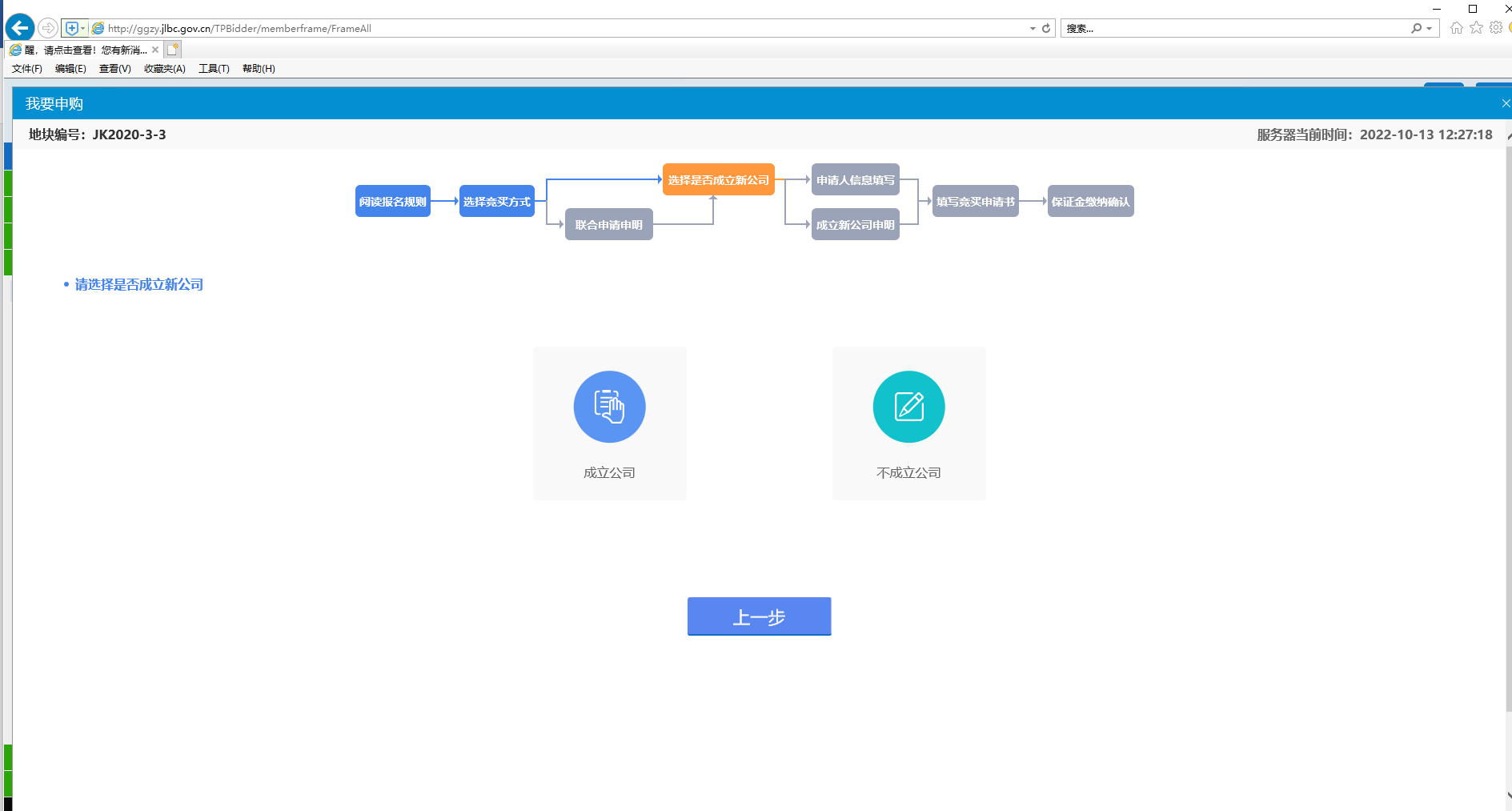 填写地址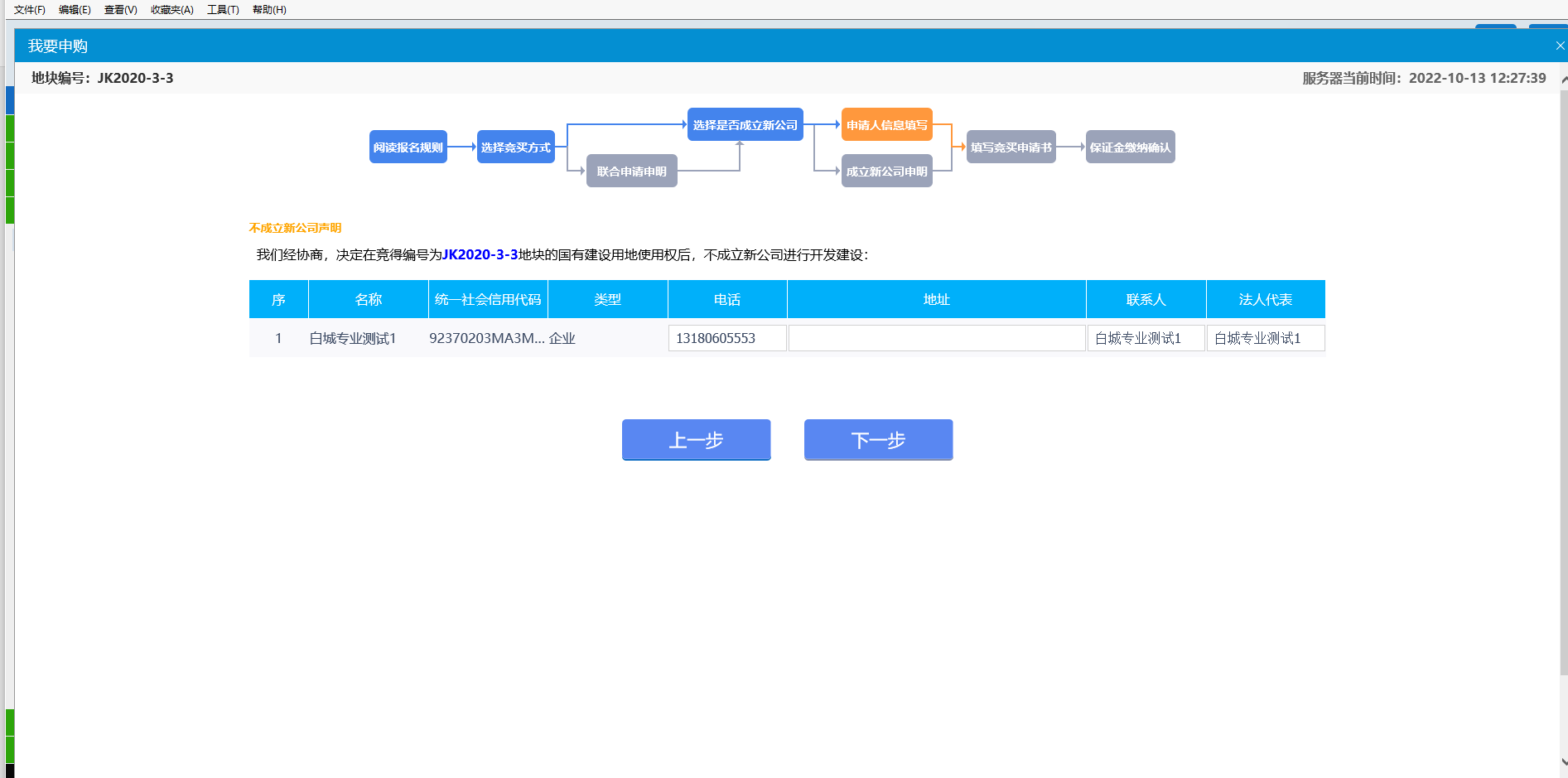 这里上传两个附件直接点击申请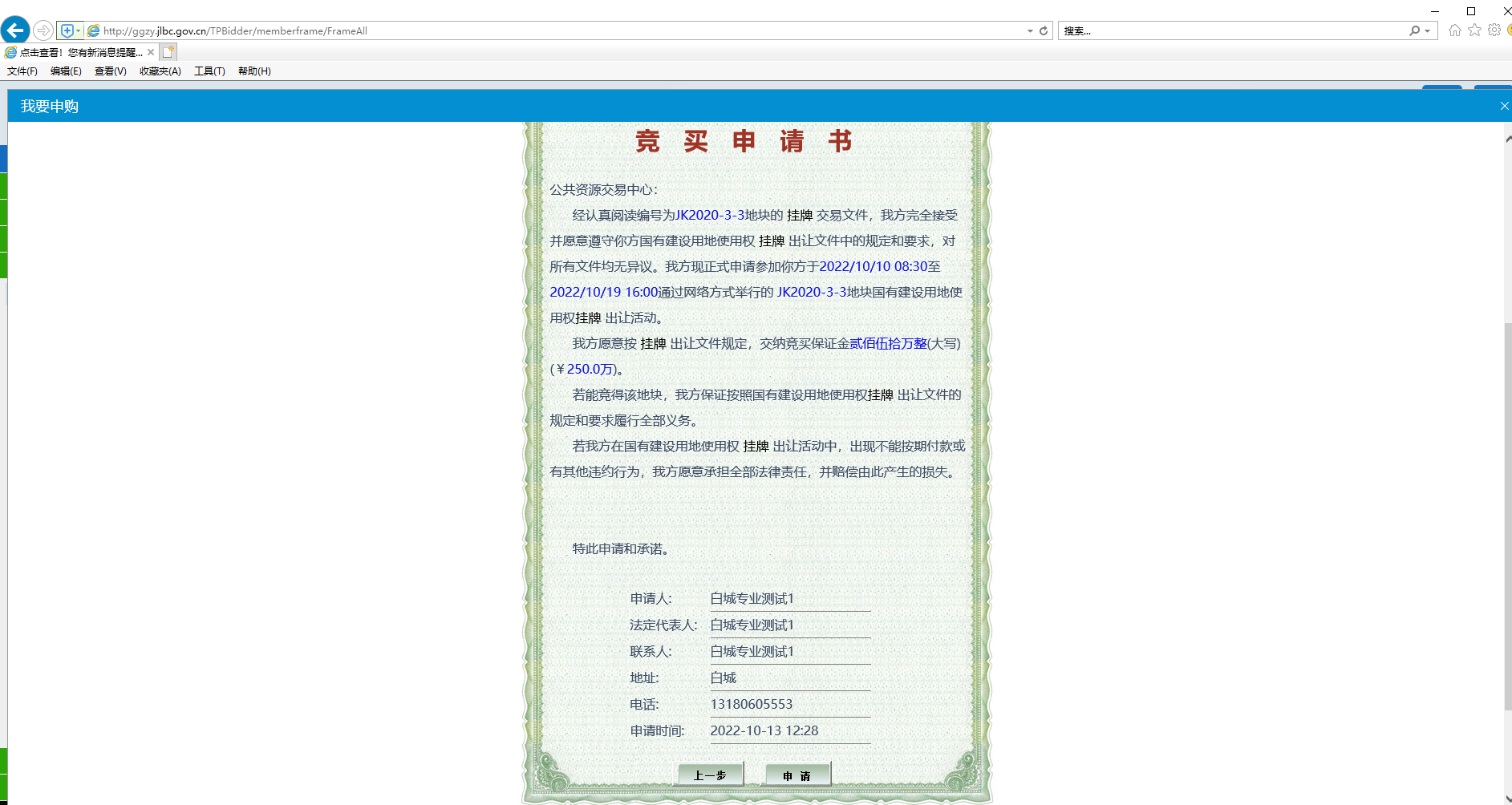 到这一步不用点击生成子账号，把竞买号发给中心审核保证金，报名到这里就结束了（缴纳完保证金就可以去报价了）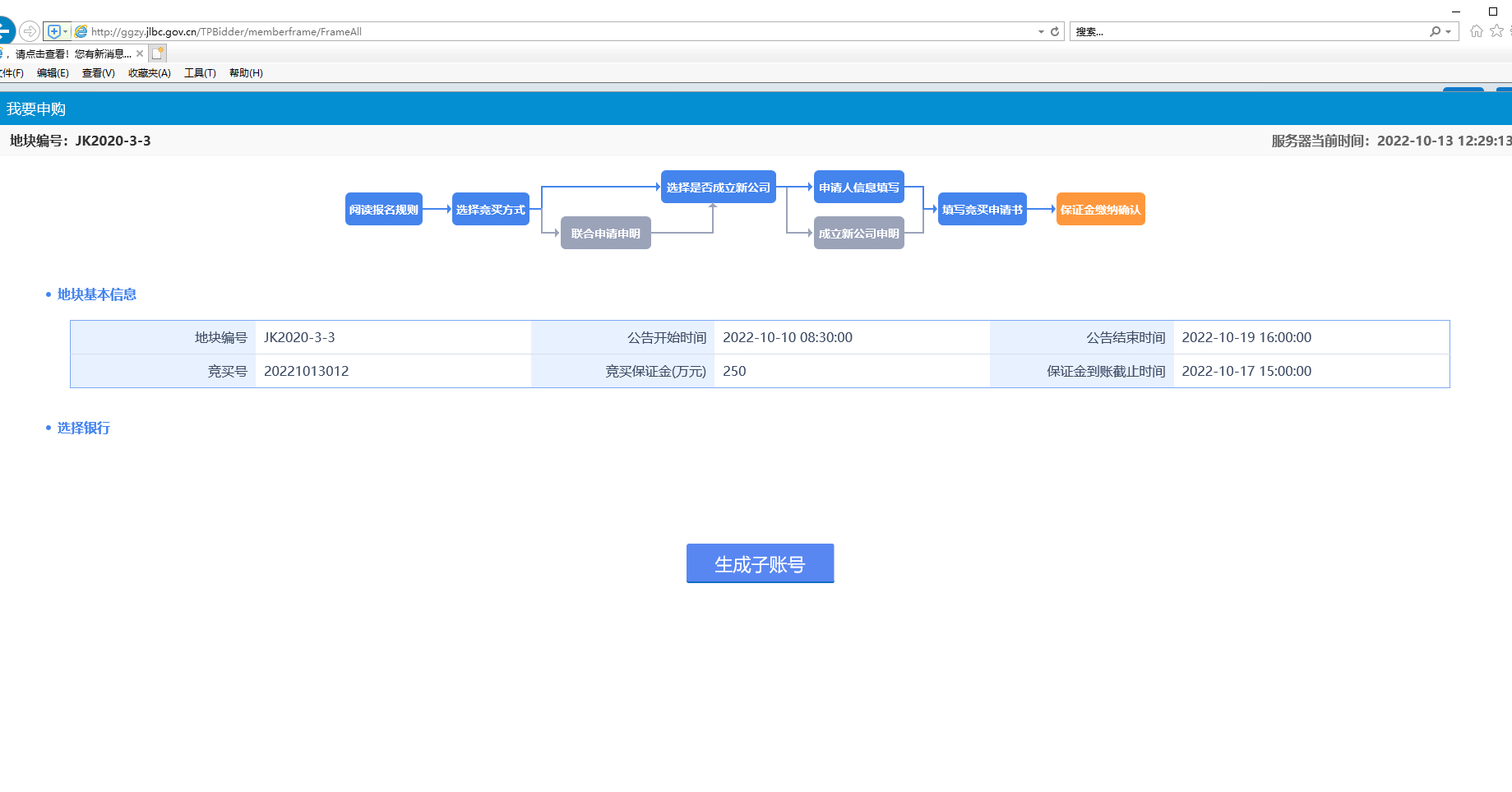 网员报价基本功能：对标的进行报价操作步骤：1、投标人进入交易平台，点击“土地拍卖--网员报价”，该页面只可查询，如下图：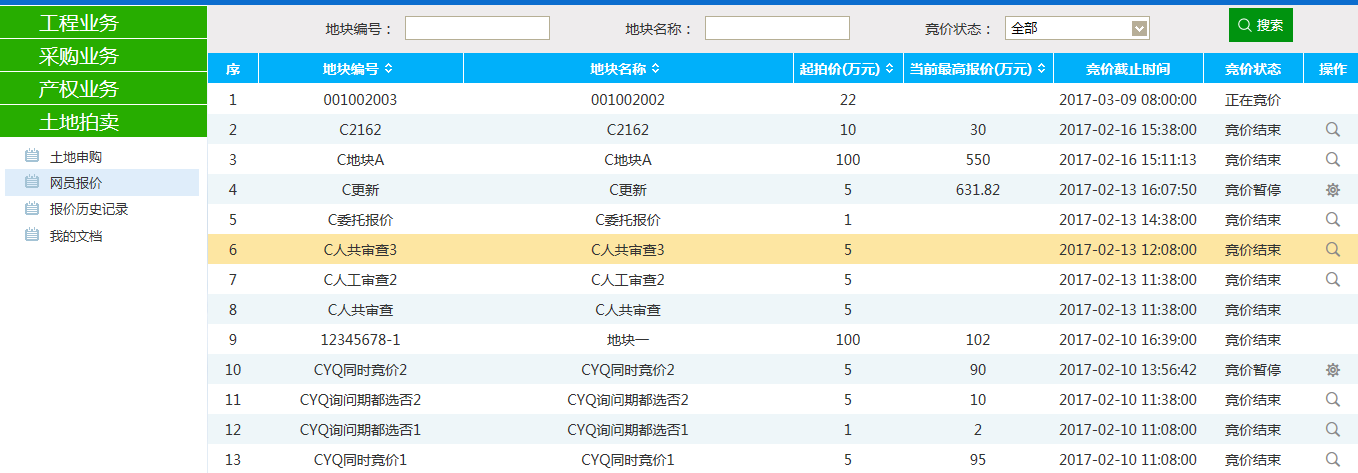 点击“正在竞价”状态的“操作”按钮，能进入竞价页面进行竞价；点击“竞价结束”状态的“操作”按钮，查询标的历史竞价信息。如下图：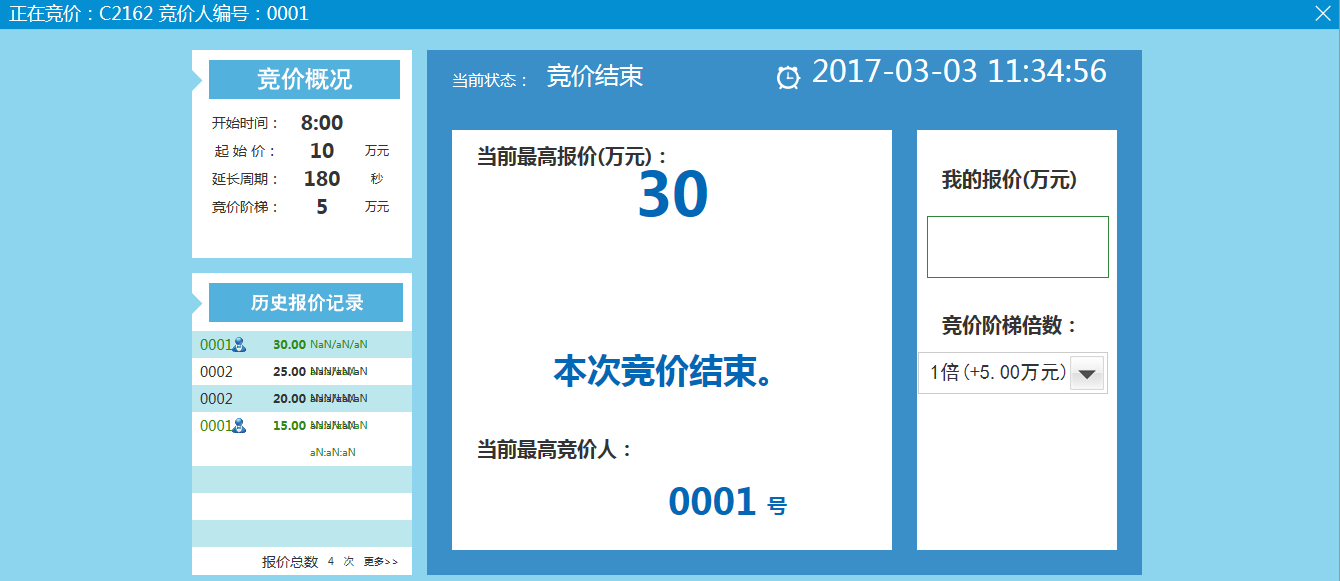 报价历史记录基本功能：查看报价历史记录操作步骤：1、投标人进入交易平台，点击“土地拍卖--报价历史记录”，进入报价历史记录列表，如下图：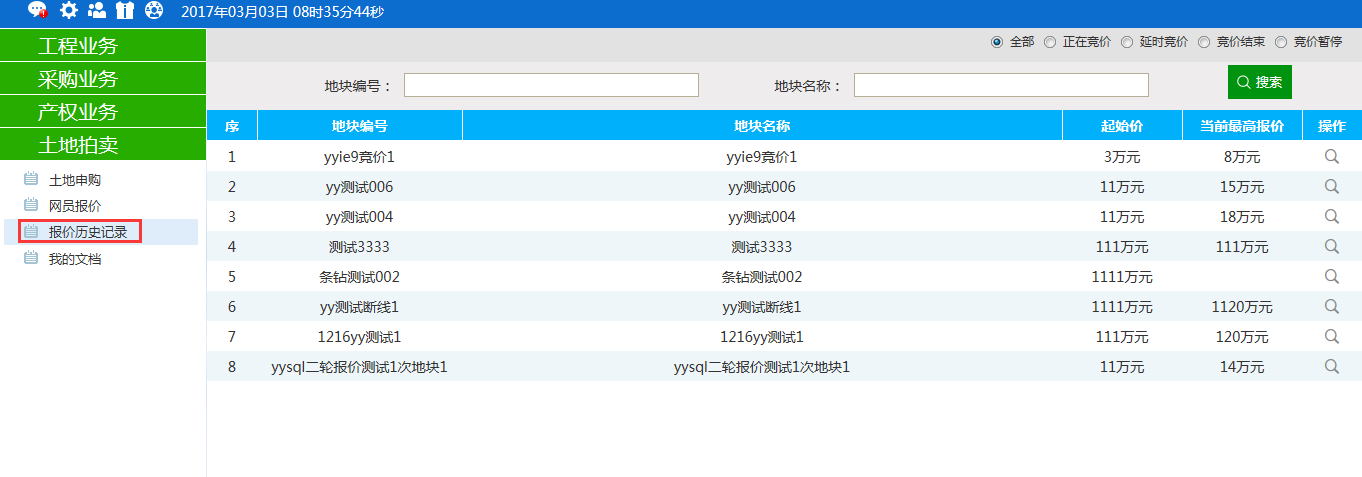 2、点击“操作”查看当前地块历史报价信息（单位名称，报价等）。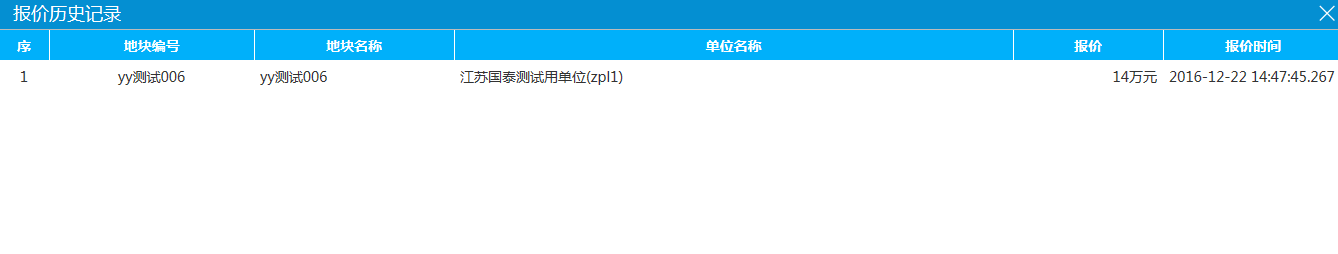 我的文档基本功能：查看网员报价操作步骤：1、投标人进入交易平台，点击“土地拍卖--我的文档”，打开我的文档列表，如下图：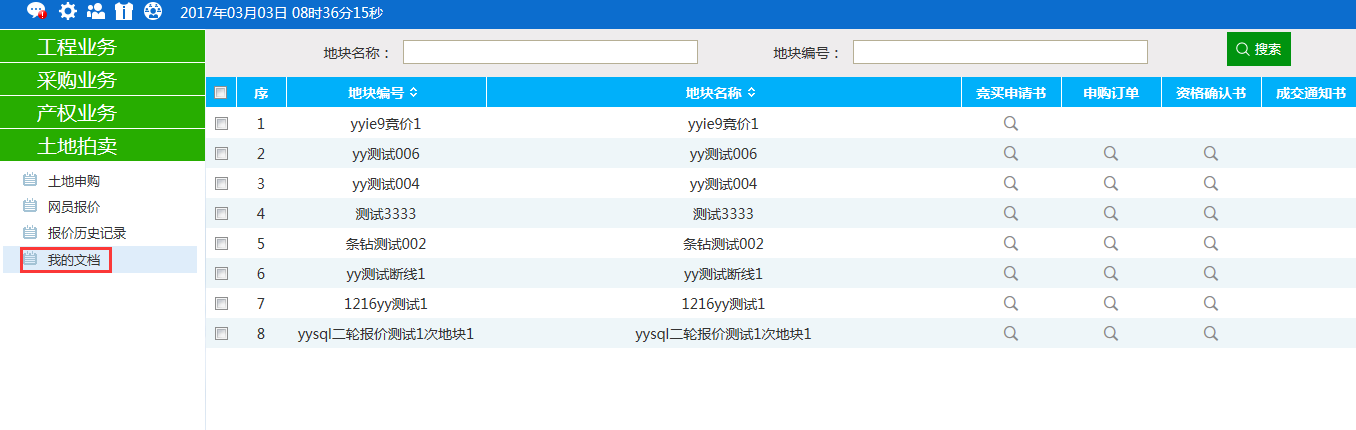 2、点击“竞买申请书”，预览竞买申请书，点击“打印”打印当前申请书，点击“返回”，返回我的文档列表。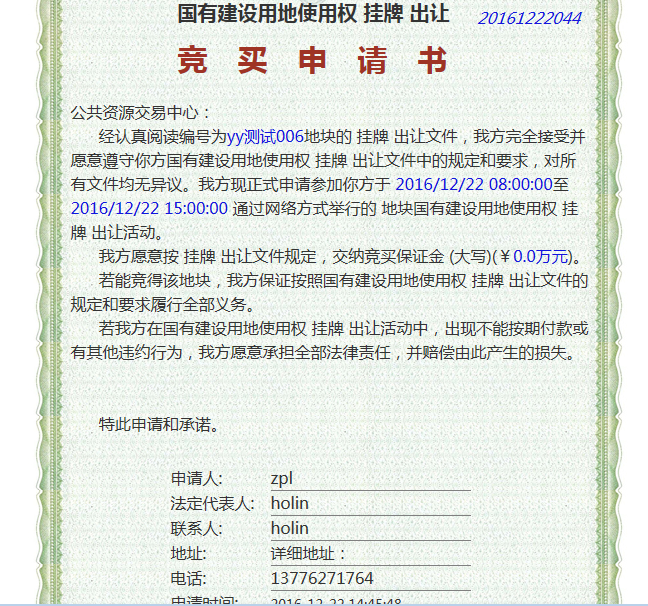 2、点击“资格确认书”，预览资格确认书，点击“打印”打印当前资格确认书，点击“返回”，返回我的文档列表。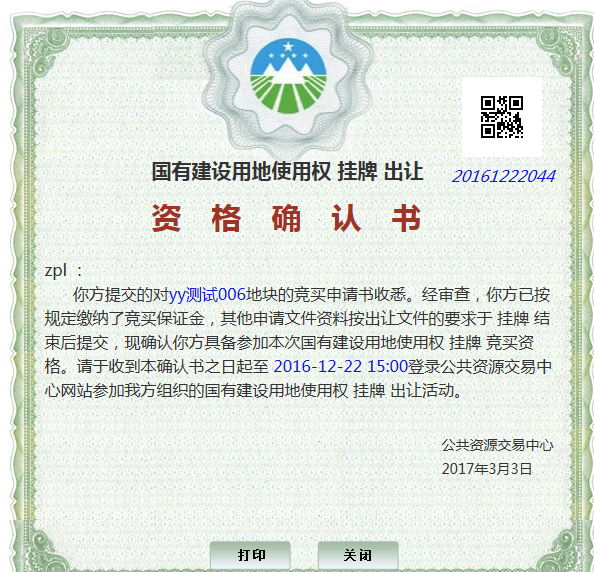 2、点击“申购订单”，预览申购订单，点击“打印”打印当前申购订单，点击“返回”，返回我的文档列表。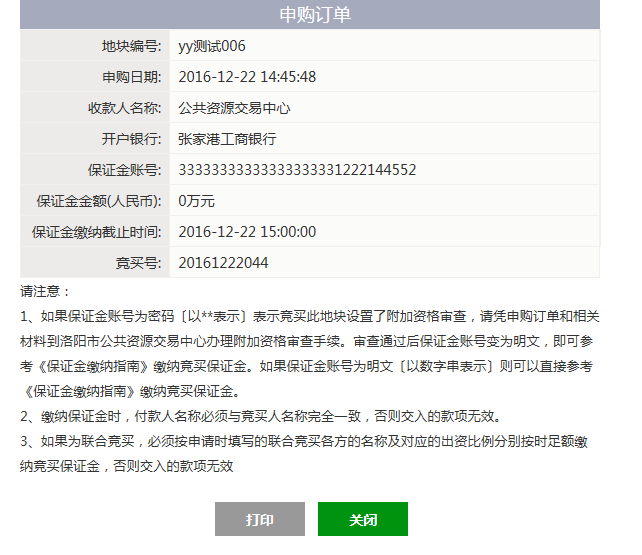 版本修改日期修改内容修改人备注7.0.12022-10-13创作平　根据7.0系统新增